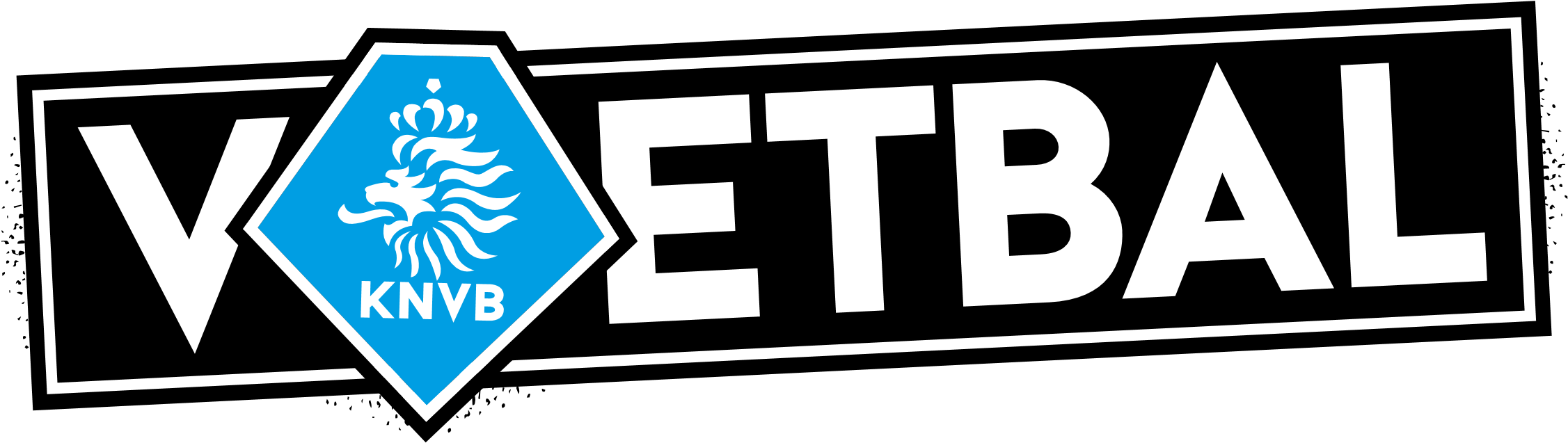 WEDSTRIJDREGLEMENTENSEIZOEN 2017-2018Deze reglementen gelden vanaf de eerste voorronde tot en  met de nationale finales KNVB Schoolvoetbal 2017/’18.  Bij het KNVB Schoolvoetbal zijn dezelfde regels van kracht  als bij de andere competities die door de KNVB worden georganiseerd, maar er zijn een aantal bijzonderheden.Die staan hierin vermeld.SPELREGELS KNVB SCHOOLVOETBAL 11 TEGEN 11 SCHOOLTEAMS: GROEP 7/81. ReglementenDe wedstrijden worden gespeeld volgens de reglementen en bepalingen van de KNVB.2. DeelnameSpeelgerechtigd zijn teams van jongens en meisjes die op of na  1 oktober 2005 zijn geboren en op dezelfde school onderwijs volgen.  In overleg met het desbetreffende district kunnen maximaal 2 scholen samengevoegd worden om één schoolvoetbalteam te vormen.  Dit in verband met toenemende krimpgebieden.3. DispensatieEen vertegenwoordiger van de school doet bij het wedstrijdsecretariaat een teamopgave. Drie van hen mogen dispensatiespeler zijn. Zij zijn geboren op of na 1 oktober 2004  en volgen onderwijs op dezelfde school als de andere spelers  van het team.4. UitgeslotenSpelers die geboren zijn op of eerder dan 30 september 2004,  mogen niet meedoen.Zij hebben in het voorgaande seizoen kunnen meevoetballen  als dispensatiespeler en in de jaren ervoor op reguliere basis.5.Gemengd spelenJongens en meiden mogen in hetzelfde schoolteam spelen. Jongens mogen níet worden toegevoegd aan een team van meiden dat 7 tegen 7 speelt.6.Niet wisselen van teamWanneer een school zich heeft ingeschreven met meer dan één team, mogen spelers niet worden overgeheveld van de ene naar de andere ploeg. Dat is evenmin toegestaan wanneer de andere teams van de school zijn uitgeschakeld.7. Ongerechtigde spelersKomt een elftal met ongerechtigde spelers uit, dan wordt de wedstrijd ongeldig verklaard en heeft de tegenpartij met 3-0 gewonnen.8. Gelijke stand in de pouleWanneer twee ploegen gelijk zijn geëindigd in hun poule, moet een van de volgende criteria - in de hier onderstaande volgorde - uitkomst bieden:Het doelsaldo. Is dat gelijk, dan geldt:Het hoogste aantal gescoorde doelpunten.Is dat ook gelijk, dan geldt: het onderlinge resultaat.Leveren deze criteria nog geen winnaar op, dan volgt de beslissing door het nemen van strafschoppen. 9. StrafschoppenVan elk team nemen vijf verschillende spelers een strafschop. Benutten de teams evenveel strafschoppen, dan wordt daarna door elk team beurtelings een strafschop genomen, totdat een beslissing valt. De extra strafschoppen worden genomen door spelers die niet aan de reeks van vijf straf schoppen hebben deelgenomen.  Hebben alle spelers een strafschop genomen en is de beslissing nog niet gevallen, dan mogen weer de deelnemers aan bod komen die bij een van de eerste vijf penalty’s van hun team waren betrokken.10. WedstrijdduurDe wedstrijden duren minimaal 2 x 10 minuten. Tijdens de lokale voorrondes kan de organisatie hier van afwijken, mits vooraf gecommuniceerd aan de deelnemende teams. Na de eerste helft wisselen de teams onmiddellijk van speelhelft. Er is dus geen rusttijd. Er wordt ook niet getost. Het eerstgenoemde team neemt de aftrap en het andere team kiest welk doel het wil verdedigen.11. Gelijke standStaat na een kruisfinale of de finale een gelijke stand op het bord,  dan volgt een strafschoppenserie zoals omschreven bij regel 9.12. StraftijdregelingDe straftijdregeling (5 minuten) is hier van toepassing. 13. Uit het veld gestuurdEen speler die door de scheidsrechter uit het veld wordt gestuurd, mag niet meedoen aan de volgende wedstrijd.14. SpelerslijstVoor het begin van elke toernooidag geeft een vertegenwoordiger van de school aan het wedstrijdsecretariaat een lijst met daarop vermeld: voor- en achternaam, geboortedatum en geslacht van  de deelnemers. Deze spelerslijst is ook van toepassing tijdens de districtsfinales en de landelijke finale. Er mogen dan geen spelers meer aan worden toegevoegd.15. KledingDe spelers van een elftal dragen sportkleding. Zij beschikken ook over een reserveshirt met een afwijkende kleur.16. Niet aanwezigIs een elftal niet op het veld aanwezig wanneer de wedstrijd moet beginnen, dan heeft de tegenpartij met 3-0 gewonnen.17. HoekschoppenHoekschoppen worden genomen vanaf het punt waarop de strafschopgebiedlijn en de achterlijn elkaar raken.18. LeidingDe deelnemende scholen zorgen in de voorrondetoernooien per deelnemend team voor de aanwezigheid van een wedstrijdleid(st)er en begeleid(st)er.De wedstrijden in de regio - en districtsfinales worden zoveel mogelijk geleid door scheidsrechters en assistent - scheidsrechters die vallen onder de KNVB districten waartoe  de deelnemende scholen behoren.19. WisselenDoorwisselen is toegestaan. Bij 11 tegen 11 met een maximum van  5 keer en bij 7 tegen 7 met een maximum van 3 keer.20. BalgrootteEr wordt gespeeld met balgrootte nummer 5, gewicht maximaal  370 gram. 21. ToernooileidingDe toernooileiding beslist in gevallen waarin dit reglement niet voorziet.SPELREGELS KNVB SCHOOLVOETBAL 7 TEGEN 7 MEIDEN: GROEP 7/8De wedstrijden worden gespeeld volgens de reglementen en bepalingen die staan vermeld bij het wedstrijdreglement KNVB Schoolvoetbal 2017/’18 op pagina 1 en 2. De belangrijkste bepalingen die daarvan afwijken:1. Leeftijd meiden groep 7/8Speelgerechtigd zijn teams van meiden die op of na 1 oktober 2005 zijn geboren en op dezelfde school onderwijs volgen.2. DispensatieEen vertegenwoordiger van de school doet bij het wedstrijdsecretariaat een teamopgave. Twee van hen mogen dispensatiespeler zijn. Zij zijn geboren op of na 1 oktober 2004 en volgen onderwijs  op dezelfde school als de andere speelsters van het team.3. UitgeslotenSpeelsters die geboren zijn op of eerder dan 30 september 2004, mogen niet meedoen.Zij hebben in het voorgaande seizoen kunnen meevoetballen als dispensatiespeler en in de jaren ervoor op reguliere basis.4. SpelerslijstVoor het begin van elke toernooidag geeft een vertegenwoordiger van de school aan het wedstrijdsecretariaat een lijst met daarop vermeld: voor- en achternaam, geboortedatum en geslacht van  de deelneemsters. Deze spelerslijst is ook van toepassing tijdens de districtsfinales en de landelijke finale. Er mogen dan geen spelers meer aan worden toegevoegd.5. SpeelveldHet 7 tegen 7 wordt gespeeld over de breedte van een voetbalveld -  dat is een half speelveld. De doelen zijn 5 meter breed en 2 meter hoog.6. SpelbeginHet spel begint of wordt hervat in het midden van het speelveld.  De tegenpartij moet een afstand van 5 meter in acht nemen.7. BuitenspelDe buitenspelregel is niet van toepassing.8. StrafschopEen strafschop wordt slechts bij hoge uitzondering gegeven.  Er wordt een strafschop toegekend wanneer een werkelijke  doelkans wordt ontnomen met een opzettelijke overtreding.  De afstand tot het doel is 8 meter.9. Hoekschop/doelschopHoekschoppen worden genomen vanaf het punt dat precies tussen de zijlijn en de dichtstbijzijnde doelpaal ligt. Bij een achterbal mag de keepster het spel hervatten door de bal te werpen of uit de hand te schieten. Het is niet toegestaan de keepster te hinderen.10. Vrije schopAlle overtredingen worden bestraft met een directe vrije schop, waarbij de tegenstanders op minimaal 5 meter afstand moeten staan.11. InworpDeze wordt op de gebruikelijke wijze genomen. Een fout genomen inworp mag worden overgenomen.12. Terugspelen op de eigen keepster De keepster mag de bal in de handen vastpakken na een terugspeelbal door een speelster van het eigen team.SPELREGELS KNVB SCHOOLVOETBAL 7 TEGEN 7 SCHOOLTEAMS: GROEP 5/6De wedstrijden worden gespeeld volgens de reglementen en bepalingen die staan vermeld bij het wedstrijdreglement KNVB Schoolvoetbal 2017/’18 op pagina 1-4. De belangrijkste bepalingen die daarvan afwijken:1. Leeftijd jongens/ meiden groep 5/6Speelgerechtigd zijn teams van jongens en/of meisjes uit groep 5 of 6 die op of na 1 oktober 2007 zijn geboren en die tot dezelfde school behoren.2. DispensatieEen vertegenwoordiger van de school doet bij het wedstrijdsecretariaat een teamopgave. Twee van hen mogen dispensatiespeler zijn. Zij zijn geboren op of na 1 oktober 2006  en volgen onderwijs op dezelfde school als de andere spelers van  het team.3. UitgeslotenSpelers die geboren zijn op of eerder dan 30 september 2006, mogen niet meedoen. Zij hebben in het voorgaande seizoen kunnen meevoetballen als dispensatiespelers en in de jaren ervoor op reguliere basis.4. SpelerslijstVoor het begin van elke toernooidag geeft een vertegenwoordiger van de school aan het wedstrijdsecretariaat een lijst met daarop vermeld: voor- en achternaam, geboortedatum en geslacht van de deelneemsters. Deze spelerslijst is ook van toepassing tijdens de districtsfinales en de landelijke finale. Er mogen dan geen spelers meer aan worden toegevoegd.5. SpeelveldHet 7 tegen 7 wordt gespeeld over de breedte van een voetbalveld - dat is een half speelveld. De doelen zijn 5 meter breed en 2 meter hoog.6. SpelbeginHet spel begint of wordt hervat in het midden van het speelveld.  De tegenpartij moet een afstand van 5 meter in acht nemen.7. BuitenspelDe buitenspelregel is niet van toepassing.8. StrafschopEen strafschop wordt slechts bij hoge uitzondering gegeven. Er wordt een strafschop toegekend wanneer een werkelijke doelkans wordt ontnomen met een opzettelijke overtreding. De afstand tot het doel is 8 meter.9. Hoekschop/doelschopHoekschoppen worden genomen vanaf het punt dat precies tussen de zijlijn en de dichtstbijzijnde doelpaal ligt. Bij een achterbal mag de keepster het spel hervatten door de bal te werpen of uit de hand te schieten. Het is niet toegestaan de keepster te hinderen.10. Vrije schopAlle overtredingen worden bestraft met een directe vrije schop, waarbij de tegenstanders op minimaal 5 meter afstand moeten staan.11. InworpDeze wordt op de gebruikelijke wijze genomen. Een fout genomen inworp mag worden overgenomen.37. Terugspelen op de eigen keepsterDe keeper mag de bal in de handen vastpakken na een terugspeelbal door een speler van het eigen team.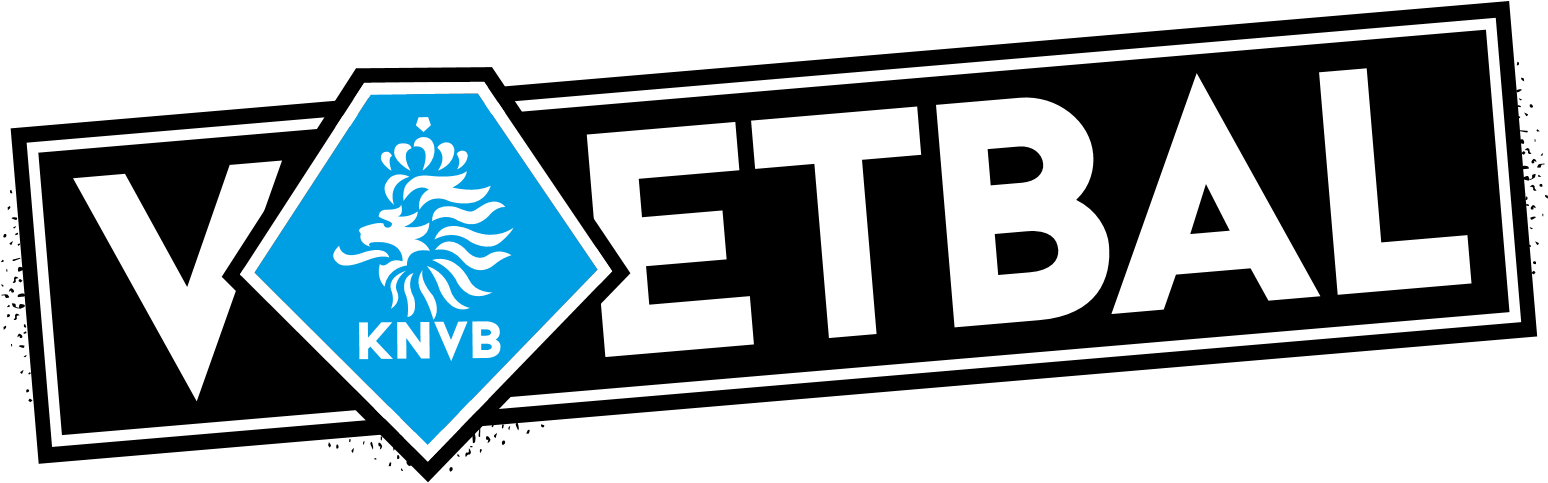 Veel voetbalplezier!